Orde van de dienst
waarin wij metPiet Pietersen

&

Irma Nooitgedachteen zegen vragen over hun huwelijk
op 28 september 2018 in de Grote Kerk te Elburg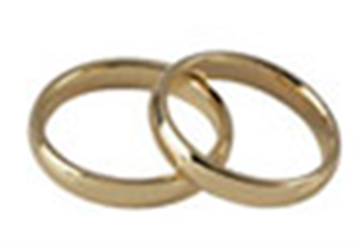 Voorganger: ds. J. Dominee
Organist: dhr. W. OrgelInleidend orgelspel: ‘Heer ik kom tot U’
Votum en groetStil gebed Zingen Psalm 43 : 3 en 4Zend, Heer’, Uw licht en waarheid neder
en breng mij, door dien glans geleid,
tot Uw gewijde tente weder,
dan klimt mijn bange ziel gereder
ten berge van Uw heiligheid
waar mij Uw gunst verbeidt. Dan ga ik op tot Gods altaren,
tot God, mijn God, de bron van vreugd;
dan zal ik juichend stem en snaren
ten roem van Zijne goedheid paren,
die na kortstondig ongeneugt’
mij eindeloos verheugt. GeloofsbelijdenisZingen Psalm 139 : 2G' omringt mijn gaan en liggen, Gij,O HEER, zijt altoos nevens mij;Uw onbepaalde wetenschapKent mijnen weg van stap tot stap;Geen woord is nog mijn tong ontgleden,Of Gij, Gij weet alreeds mijn reden.GebedSchriftlezing: Psalm 42: 1-121 Voor de koorleider, een onderwijzing van de zonen van Korach. 2 Zoals een hert schreeuwt naar de waterstromen, zo schreeuwt mijn ziel tot U, o God! 3 Mijn ziel dorst naar God, naar de levende God. Wanneer zal ik binnengaan om voor Gods aangezicht te verschijnen? 4 Mijn tranen zijn mij tot voedsel, dag en nacht, omdat zij de hele dag tegen mij zeggen: Waar is uw God? 5 Hieraan denk ik en ik stort mijn ziel in mij uit: hoe ik meeging in de stoet en met hen optrok naar Gods huis, onder luide vreugdezang en lofliederen: een feestvierende menigte. 6  Wat buigt u zich neer, mijn ziel, en bent u onrustig in mij? Hoop op God, want ik zal Hem weer loven voor de volkomen verlossing van Zijn aangezicht. 7 Mijn God, mijn ziel buigt zich neer in mij, daarom denk ik aan U vanuit het land van de Jordaan en het Hermongebergte, vanuit het laaggebergte. 8 Watervloed roept tot watervloed, terwijl Uw waterkolken bruisen; al Uw baren en Uw golven zijn over mij heen gegaan. 9 Maar de HEERE zal overdag Zijn goedertierenheid gebieden; 's nachts zal Zijn lied bij mij zijn, een gebed tot de God van mijn leven. 10 Ik zeg tegen God: Mijn rots, waarom vergeet U mij? Waarom ga ik  in het zwart gehuld, door de onderdrukking van de vijand?11 Met een doodsteek in mijn beenderen honen mijn tegenstanders mij, omdat zij de hele dag tegen mij zeggen: Waar is uw God? 12 Wat buigt u zich neer, mijn ziel, en wat bent u onrustig in mij? Hoop op God, want ik zal Hem weer loven; Hij is de volkomen verlossing van mijn aangezicht en mijn God.Dienst der offeranden
De collecte is bestemd voor de diaconie en de kerkZingen Psalm 25: 2, 6

HEER, ai, maak mij Uwe wegen,Door Uw woord en Geest bekend;Leer mij, hoe die zijn gelegen,En waarheen G' Uw treden wendt,Leid mij in Uw waarheid, leerIJv'rig mij Uw wet betrachten;Want Gij zijt mijn heil, o HEER,'k Blijf U al den dag verwachten.Wie heeft lust den HEER te vrezen,'t Allerhoogst en eeuwig goed?God zal Zelf zijn Leidsman wezen;Leren, hoe hij wand'len moet.'t Goed, dat nimmermeer vergaat,Zal hij ongestoord verwerven,En zijn Godgeheiligd zaadZal 't gezegend aard'rijk erven.Prediking Zingen Psalm 42: 5Maar de HEER zal uitkomst geven,Hij, die 's daags Zijn gunst gebiedt;'k Zal in dit vertrouwen leven,En dat melden in mijn lied;'k Zal Zijn lof zelfs in den nachtZingen, daar ik Hem verwacht;En mijn hart, wat mij moog' treffen,Tot den God mijns levens heffen.Lezing van het huwelijksformulierPiet Pietersen en Irma Nooitgedacht, u die uw huwelijk hier in de kerk in het openbaar in Gods Naam wilt laten bevestigen, hoor uit het Woord van God hoe eervol het huwelijk is, en dat het een instelling van God is die Hem behaagt. Daarom mag u in uw hart verzekerd zijn van de toegezegde hulp van God in uw huwelijk, aangezien ook de gehuwden in de praktijk van het leven als gevolg van de zonde velerlei tegenspoed en leed overkomt. De getrouwden wil Hij zegenen en bijstaan, zoals Hij beloofd heeft; hen die in ontucht leven en overspel bedrijven, wil Hij daarentegen oordelen en straffen.Instelling 
Voor alles behoort u te weten, dat God, onze Vader, nadat Hij hemel en aarde en alles wat daarin is geschapen had, de mens schiep naar Zijn beeld en Zijn gelijkenis, opdat hij heersen zou over de dieren op de aarde, over de vissen in de zee en de vogels in de lucht. Nadat Hij de mens geschapen had, sprak Hij: 'Het is niet goed, dat de mens alleen is; Ik zal een hulp voor hem maken als iemand tegenover hem. (...) Toen liet de HEERE God een diepe slaap op Adam vallen, zodat hij in slaap viel; en Hij nam een van zijn ribben, en sloot de plaats daarvan toe met vlees. En de HEERE God bouwde de rib, die Hij uit Adam genomen had, tot een vrouw, en Hij bracht haar bij Adam. Toen zei Adam: Deze is ditmaal been van mijn beenderen, en vlees van mijn vlees! Deze zal Mannin genoemd worden, want uit de man is zij genomen. Daarom zal een man zijn vader en zijn moeder verlaten, en zich aan zijn vrouw hechten; en zij zullen tot één vlees zijn.' (Genesis 2:18,21-24) Daarom moet u er niet aan twijfelen, dat het huwelijk God de Heere behaagt. Hij heeft immers voor Adam zijn vrouw geschapen, haar Zelf tot hem gebracht en hem tot een vrouw gegeven. Daarmee betuigt God, dat Hij ook vandaag nog een ieder zijn vrouw als met Zijn hand toebrengt. Daarom heeft ook de Heere Jezus Christus het huwelijk zo hoog geëerd met Zijn tegenwoordigheid, gaven en wondertekenen te Kana in Galilea [Joh. 2:1-11]. Hij heeft daarmee betuigd, dat het huwelijk door allen in ere gehouden behoort te worden, en dat Hij de gehuwden Zijn hulp en bijstand altijd wil bewijzen, ook wanneer men dat allerminst verwacht.
Doeleinden 
Opdat u in uw huwelijk godvrezend mag leven, behoort u vervolgens te weten met welke bedoelingen God het huwelijk heeft ingesteld. De eerste is, dat man en vrouw elkaar trouw zullen helpen en bijstaan in alle dingen die tot het tijdelijke en eeuwige leven behoren. De tweede is, dat zij hun kinderen, wanneer zij die ontvangen, in de ware kennis en vreze Gods zullen opvoeden, tot Zijn eer en tot hun zaligheid. De derde is, dat iedereen alle onreinheid en kwade begeerten zal vermijden en met een goed en gerust geweten leven. Want om ontucht te vermijden zal iedere man zijn eigen vrouw hebben, en iedere vrouw haar eigen man [1 Kor. 7:2]. Zo zijn allen die de leeftijd hebben en de gave der onthouding niet bezitten, naar het bevel van God genoodzaakt en geroepen het huwelijk aan te gaan. Dit zullen zij doen naar christelijke regel, met medeweten en instemming van hun ouders, of voogden en vrienden. Zo zal de tempel van God, ons lichaam, niet verontreinigd worden, want als iemand de tempel van God schendt, die zal door God geschonden worden [1 Kor. 3: 17].
Wederzijdse verantwoordelijkheidVerder behoort u te weten, hoe de houding dient te zijn van de een tegenover de ander overeenkomstig het Woord van God. Allereerst zult u, bruidegom, weten dat God u gesteld heeft tot hoofd van de vrouw. Zoals het hoofd het lichaam regeert, ja, zoals Christus het hoofd, de wijsheid, de troost en de bijstand van Zijn gemeente is, zo zult u uw vrouw naar uw vermogen verstandig leiden, onderwijzen, troosten en beschermen. Bovendien zult u uw vrouw liefhebben als uw eigen lichaam, zoals Christus Zijn gemeente liefgehad heeft [Ef 5: 22-30]. U zult niet verbitterd tegen haar worden, maar bij haar wonen met verstand, en aan de vrouw als brozer aardewerk eer geven, omdat u beiden mede-erfgenamen van de genade des levens bent, en opdat uw gebeden niet verhinderd worden [1 Petr.3:7]. En omdat het Gods beschikking is, dat de man in het zweet van zijn aangezicht brood zal eten, zult u trouw en ijverig uw werk doen in het beroep waarin u door God gesteld bent, om uw gezin met Gods hulp op eervolle wijze te kunnen onderhouden en bovendien de noodlijdenden daarin te laten delen.Vervolgens zult u, bruid, weten hoe, overeenkomstig het Woord van God, uw houding zal zijn tegenover uw man. Zoals het lichaam aan het hoofd en de gemeente aan Christus onderdanig is, zo zult u uw wettige man liefhebben, respecteren en volgen in alle dingen die goed en rechtvaardig zijn, als uw heer. U zult niet heerszuchtig zijn over uw man, maar in wijsheid zwijgen [1 Tim. 2: 11-12]. Want Adam is eerst gemaakt, daarna Eva, Adam tot hulp. En na de zondeval heeft God tot Eva en in haar persoon tot heel het vrouwelijk geslacht gesproken: Tot uw man zal uw begeerte zijn, en hij zal over u heerschappij hebben [Gen. 3: 16]. Tegen deze beschikking van God zult u zich niet verzetten, maar veeleer het gebod van God en het voorbeeld van de heilige vrouwen navolgen, die op God vertrouwden en hun mannen onderdanig waren, zoals Sara Abraham gehoorzaam geweest is en hem haar heer noemde [1 Pe. 3:6]. U zult ook uw man in alle goede en rechtvaardige dingen behulpzaam zijn, aan uw gezin goede zorg besteden, en zuiver en eerbaar leven, zonder pronkzucht, om anderen een voorbeeld van ingetogenheid te geven.Bevestiging 
Piet Pietersen en Irma Nooitgedacht, nu u gehoord hebt dat God het huwelijk heeft ingesteld en wat Hij u daarin opdraagt, hebt u het stellige voornemen om in dit heilig huwelijk zo te leven als u hier uitdrukkelijk verklaart voor de christelijke gemeente, en verlangt u dat uw huwelijk bevestigd wordt?
Antwoord: Ja.Daarna spreekt de dienaar tot de gemeente:
Ik neem u allen die hier nu bijeen bent, tot getuigen dat er geen wettige bezwaren zijn ingebracht.Vervolgens spreekt hij tot de gehuwden:Omdat het goed en gepast is dat uw huwelijk bevestigd wordt, zo moge onze Heere God uw voornemen, dat Hij u gaf, bevestigen. Uw begin zij in de Naam van de Heere die hemel en aarde geschapen heeft. Bruidegom en bruid geven elkaar de rechterhand. Piet Pietersen, verklaart u hier voor God en Zijn heilige gemeente, dat u genomen hebt en neemt tot uw wettige vrouw: Henrieke Visch, hier tegenwoordig, wier rechterhand in de uwe is? Belooft u haar dat u haar nooit zult verlaten, in goede noch kwade dagen, in rijkdom noch armoede, in ziekte noch gezondheid, tot de dood u zal scheiden? Belooft u dat u haar lief zult hebben en trouw voor haar zult zorgen zoals een trouw en godvrezend man aan zijn wettige vrouw verschuldigd is? Belooft u dat u heilig met haar leven wilt, haar trouw zult blijven en haar in alles zult vertrouwen, overeenkomstig het heilig Evangelie?Antwoord: Ja.Irma Nooitgedacht, verklaart u hier voor God en Zijn heilige gemeente, dat u genomen hebt en neemt tot uw wettige man: Gerrald Karzijn, hier tegenwoordig, wiens rechterhand in de uwe is? Belooft u dat u hem nooit zult verlaten, in goede noch kwade dagen, in rijkdom noch armoede, in ziekte noch gezondheid, tot de dood u zal scheiden? Belooft u dat u hem lief zult hebben en gehoorzamen om hem te dienen in de liefde en te helpen, zoals een gelovige en trouwe vrouw haar wettige man verschuldigd is overeenkomstig het heilig Evangelie?
Antwoord: Ja.
Zingen Psalm 134:2Heft uwe handen naar omhoog,
Slaat naar het heiligdom uw oog,
En knielt eerbiedig voor Hem neer;
Looft, looft nu aller heren HEER’.Bevestiging en inzegeningDe Vader der barmhartigheid, Die u door Zijn genade tot dit heilig huwelijk geroepen heeft, verbinde u met oprechte liefde en trouw, en geve u Zijn zegen. Amen.Zingen Psalm 134:3 (staande)Dat ’s HEEREN zegen op u daal’,
Zijn gunst uit Sion u bestraal’;Hij schiep ’t heelal, Zijn Naam ter eer;Looft, looft dan aller heren HEER’.GebedOverhandiging van de trouwbijbelDankgebed en voorbedeZingen Avondzang : 1, 5, 7 (staande)O grote Christus, eeuwig licht,
niets is bedekt voor Uw gezicht;
Die ons bestraalt, waar wij ook gaan,
al schijnt geen zon, al licht geen maan.Bescherm ons, in den bangen tijd
van zielsverzoeking en van strijd;
laat nooit den bozen vijand toe,
dat hij ons enig’ hinder doe.O vader, dat Uw liefd’ ons blijk’;
o Zoon, maak ons Uw beeld gelijk;
o Geest, zend Uwen troost ons neer;
Drieënig God, U zij al d’ eer. ZegenUitleidend orgelspel: ‘Heer wat een voorrecht’Na de dienst is er voor hen die daar later vandaag niet de gelegenheid voor hebben, gelegenheid om het bruidspaar te feliciteren bij de grote kansel.